UPTON BY CHESTER AND DISTRICT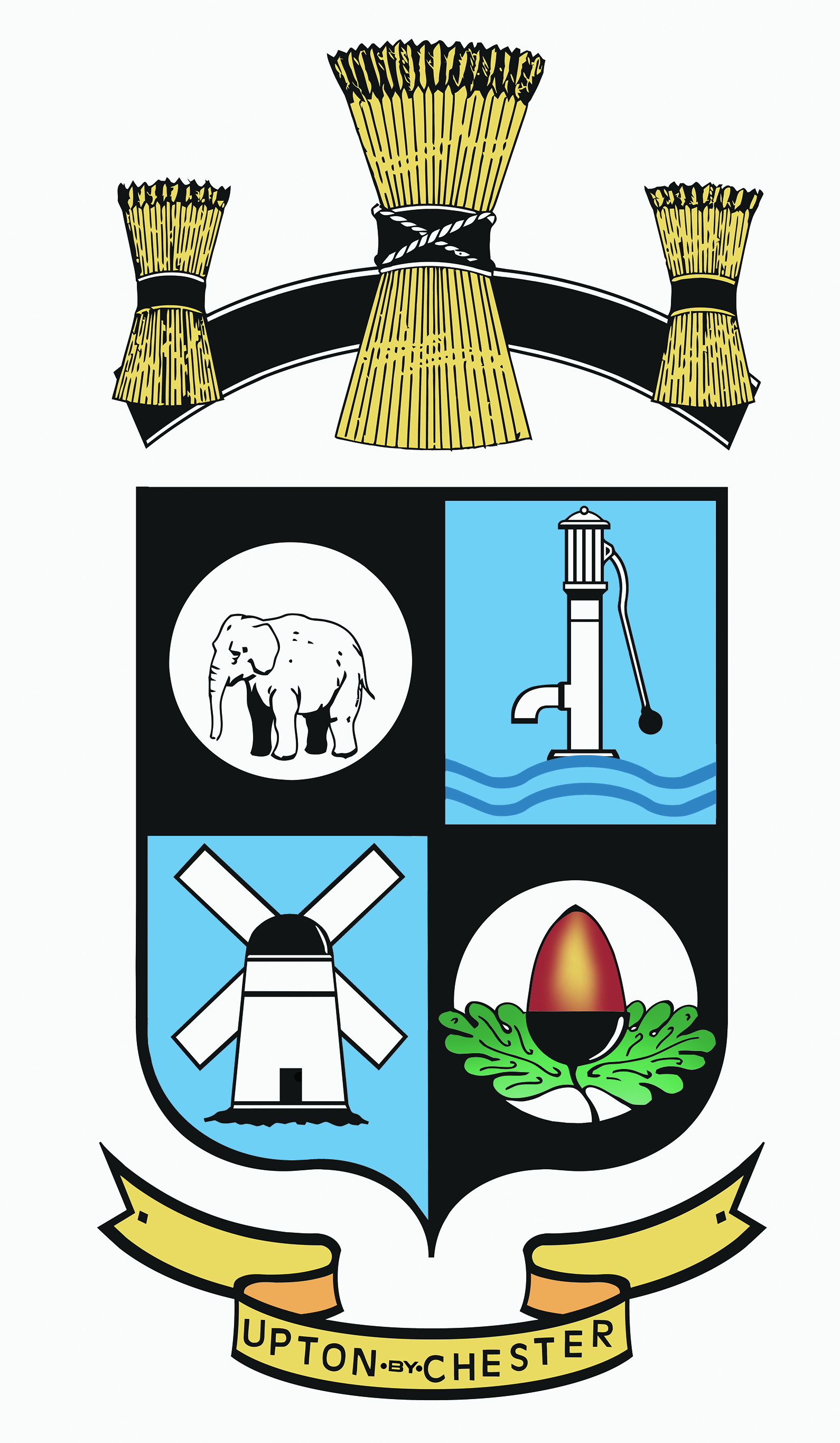 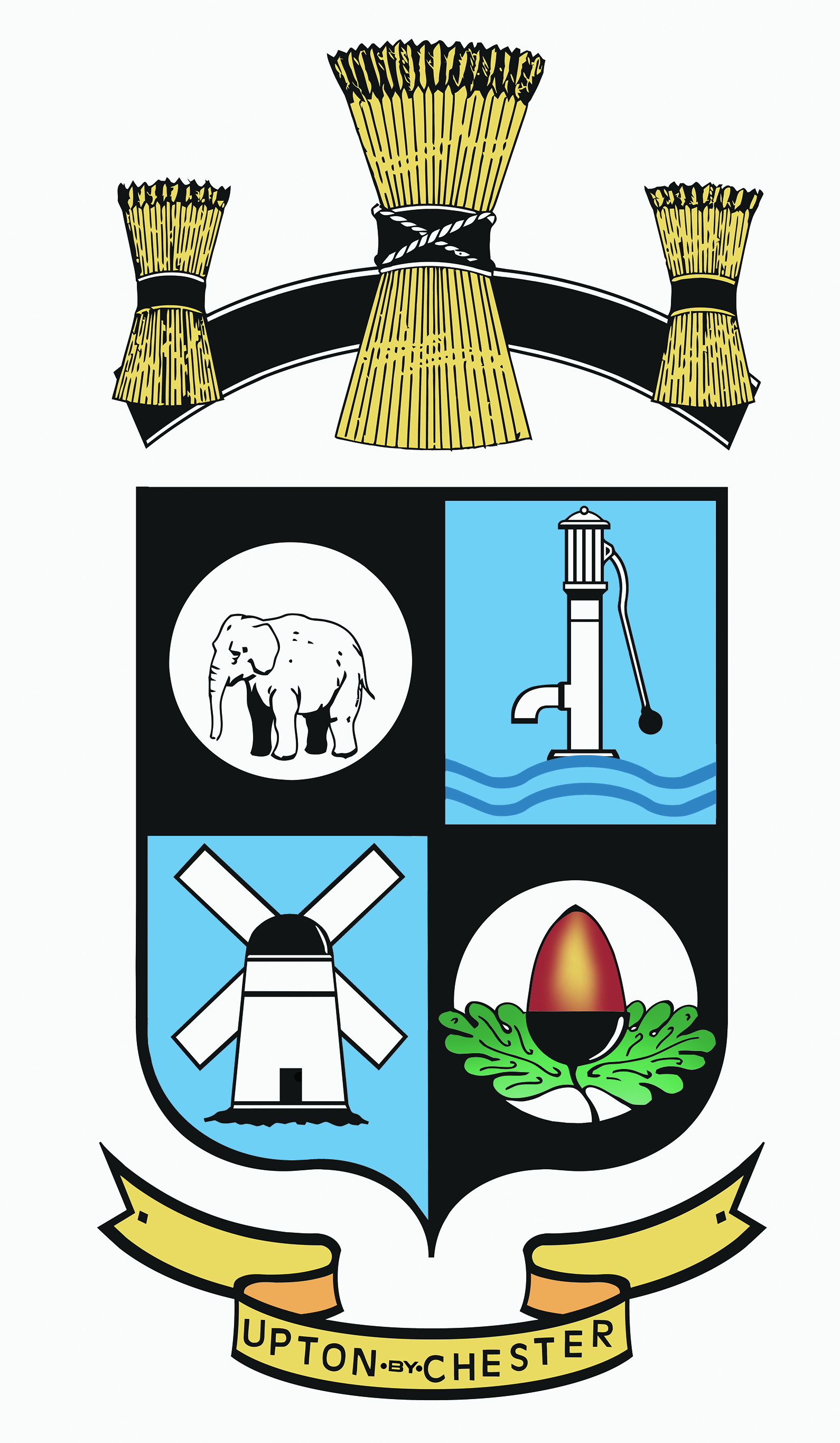  PARISH COUNCIL18 Gladstone RoadChesterCH1 4BY07584415343Email: clerk@uptonbychester.org.ukDear Member,You are summoned to the Meeting of the Finance Committee of Upton by Chester & District Parish Council to be held at 6.30 pm on Monday 7th January 2019 at Upton Pavilion, Wealstone Lane, Upton, Chester.The business to be transacted at the meeting is detailed on the agenda below. Please note that Standing Orders will apply at this meeting.  02.01.19		Signed………………………………….Clerk to the Parish Council1. APOLOGIES FOR ABSENCE.To receive apologies for absence as reported to the clerk.2. DECLARATIONS OF INTEREST.Members are invited to declare any interests they may have in any items on this agenda as per the Code of Conduct.3. MINUTES.To approve the Minutes of the Meeting held on 15th October 2018. Enc4. ICE CREAM PRODUCTS.To consider a price increase for ice cream products.5. GROUNDS MAINTENANCE CONTRACT – public and press to be excluded from this item.To agree the appointment of a grounds maintenance contractor for the period 2019-20.6.  BUDGET.To receive and approve the draft budget for 2019/20.7. PRECEPT.To agree a precept level for the period 2019/20 and a recommendation to the full Parish Council.6. DATE AND TIME OF THE NEXT MEETING.To agree the date and time of the next meeting of the Finance Committee.